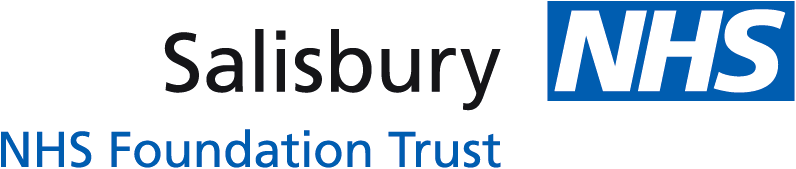 Acute Upper GI bleed request formDATE & TIME OF ADMISSION       DATE:                         TIME:      		Communication and Accessibility needs:BLATCHFORD SCORE 0 Consider discharge and book urgent outpatient gastroscopyALL INPATIENTS SHOULD BE CONSENTED ON THE WARD IF POSSIBLEIF REQUIRED, CONSENT FORM 4 MUST BE COMPLETED BY REFERING TEAM This case has been discussed with the following member of the GASTRO TEAMName…………………………………… Signature if reviewed Patient……………………………………………BLATCHFORD SCOREROCKALL SCORE (Maximum score 7)NameConsultantDOBRequesting DrAGEBleep no.Hospital no.DateWardInterpreter required?:YesNoWheelchair access required?  YesNoLanguage: Learning Disability:  Hearing:Other disability needing consideration: Vision:Other disability needing consideration: Military Service PersonMilitary VeteranMember of Military FamilyCoffee grounds              ml              ml              ml              ml              ml              mlDiabeticDiabeticYes               Yes               Yes               NoNoFresh blood              ml              ml              ml              ml              ml              mlSigns of Liver diseaseSigns of Liver diseaseYes               Yes               Yes               NoNoMelaenaYes        NoNoCo-morbidity:       Co-morbidity:       Co-morbidity:       Co-morbidity:       Co-morbidity:       Co-morbidity:       Co-morbidity:       Co-morbidity:       Co-morbidity:       Co-morbidity:       Co-morbidity:       Co-morbidity:       Group & Save (Mandatory)Yes    Co-morbidity:       Co-morbidity:       Co-morbidity:       Co-morbidity:       Co-morbidity:       Co-morbidity:       Co-morbidity:       Co-morbidity:       Co-morbidity:       Co-morbidity:       Co-morbidity:       Co-morbidity:       HbCo-morbidity:       Co-morbidity:       Co-morbidity:       Co-morbidity:       Co-morbidity:       Co-morbidity:       Co-morbidity:       Co-morbidity:       Co-morbidity:       Co-morbidity:       Co-morbidity:       Co-morbidity:       PlateletsCo-morbidity:       Co-morbidity:       Co-morbidity:       Co-morbidity:       Co-morbidity:       Co-morbidity:       Co-morbidity:       Co-morbidity:       Co-morbidity:       Co-morbidity:       Co-morbidity:       Co-morbidity:       MCVCo-morbidity:       Co-morbidity:       Co-morbidity:       Co-morbidity:       Co-morbidity:       Co-morbidity:       Co-morbidity:       Co-morbidity:       Co-morbidity:       Co-morbidity:       Co-morbidity:       Co-morbidity:       INRCo-morbidity:       Co-morbidity:       Co-morbidity:       Co-morbidity:       Co-morbidity:       Co-morbidity:       Co-morbidity:       Co-morbidity:       Co-morbidity:       Co-morbidity:       Co-morbidity:       Co-morbidity:       CreatinineANTICOAGULATION TYPE:         YesYesNoNoUreaANTICOAGULATION TYPE:         BP lyingAspirin Yes                 Yes                 Yes                 NoNoNoBP standingNSAIDsYes                 Yes                 Yes                 NoNoNoCVP if knownPrevious OGD resultFor attempted resuscitationYesNoNoMRSA status if knownPositive                  Positive                  Positive                  NegativeNegativeNegativeNegativeRISK ASSESSMENTRISK ASSESSMENTROCKALL SCORE (see reverse)BLATCHFORD SCORE (see reverse)Admission ParameterScore valueUREA (mg/dL)≥6.5 to <8.0≥8.0 to <10.0≥10.0 to <25.0≥25.02346Haemoglobin (g/dL)men≥ 12.0 to 13≥10.0 to <12.0<10.0women≥10.0 to <12.0<10.013616Systolic BP (mmHg)100 to 10990 to 99<90123Other parametersPulse >100 bmpMelaena at presentationSyncopeHepatic diseaseCardiac failure11222TOTAL SCORE0123Age<6060-79>80ShockSystolic >100Pulse <100Systolic >100Pulse >100Systolic <100Co-morbidityNoneHeart FailureIHDMajor Co-morbidityRenal failureLiver failureDisseminated Malignancy